입 사 지 원 서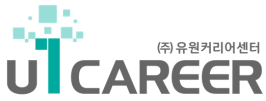 입 사 지 원 서응시회사유원커리어센터입 사 지 원 서응시직종성    명생년월일1919성 별성 별성 별주    소휴 대 폰E - mail자택전화결혼여부신    장체  중혈 액 형종  교종  교종  교학력사항재 학 기 간학  교  명학  교  명전    공구 분소재지학력사항년 03월 ~ 년 02월고등학교학력사항년   월 ~ 년   월전문대학학력사항년   월 ~ 년   월대 학 교학력사항대 학 원경력사항재 직 기 간회  사  명부서명담 당 업 무퇴 직 사 유경력사항년   월 ~ 년   월경력사항년   월 ~ 년   월경력사항경력사항자격증/면허취득자격증등급PC활용프로그램활용능력기타 업무능력 / 프로그램자격증/면허1PC활용한글(HWP)상 / 중 / 하자격증/면허2PC활용MS-WORD자격증/면허3PC활용MS-EXCEL자격증/면허4PC활용MS-PPT자격증/면허어학자격증등급외국어언 어 명구 사 능 력구 사 능 력자격증/면허1외국어자격증/면허2외국어병역복 무 기 간병역구분군별병과계급면제사유병역년   월 ~ 년   월육군/공군 등가족관계관  계성   명나이직   업동거여부추가기재사항가족관계동거여부추가기재사항가족관계동거여부추가기재사항가족관계동거여부추가기재사항가족관계동거여부추가기재사항자 기 소 개 서 자 기 소 개 서 성장과정 성격의 장/단점 경력사항및직무전문성지원동기및입사 후 포부입사지원서에 기재하신 개인정보는 귀하의 채용에 관한 업무(입사지원 및 관련된 제반 업무)외에는 다른입사지원서에 기재하신 개인정보는 귀하의 채용에 관한 업무(입사지원 및 관련된 제반 업무)외에는 다른 용도로 사용되지 않습니다. 지원한 기업에 개인정보를 제공하는 것에 동의하십니까? 경 력 기 술 서 (상세히기재요망)경 력 기 술 서 (상세히기재요망)회사명(   ~   )